Приложение № 1 кПостановлению администрации Чунского района           от «___»_________2021      №______СХЕМА РАСПОЛОЖЕНИЯ ГРАНИЦПУБЛИЧНОГО СЕРВИТУТАСистема координат МСК–38, зона 2Система координат МСК–38, зона 2Система координат МСК–38, зона 2Цель установления публичного сервитута: для размещения объекта электросетевого хозяйства«Сооружение электроэнергетики КТПН 10/0,4 кВ №161»Цель установления публичного сервитута: для размещения объекта электросетевого хозяйства«Сооружение электроэнергетики КТПН 10/0,4 кВ №161»Цель установления публичного сервитута: для размещения объекта электросетевого хозяйства«Сооружение электроэнергетики КТПН 10/0,4 кВ №161»Площадь устанавливаемого публичного сервитута – 29 кв.мПлощадь устанавливаемого публичного сервитута – 29 кв.мПлощадь устанавливаемого публичного сервитута – 29 кв.мОбозначение характерных точек границКоординаты, мКоординаты, мОбозначение характерных точек границXY123н1815948,242245414,56н2815948,622245420,80н3815943,942245421,00н4815943,612245414,77н1815948,242245414,56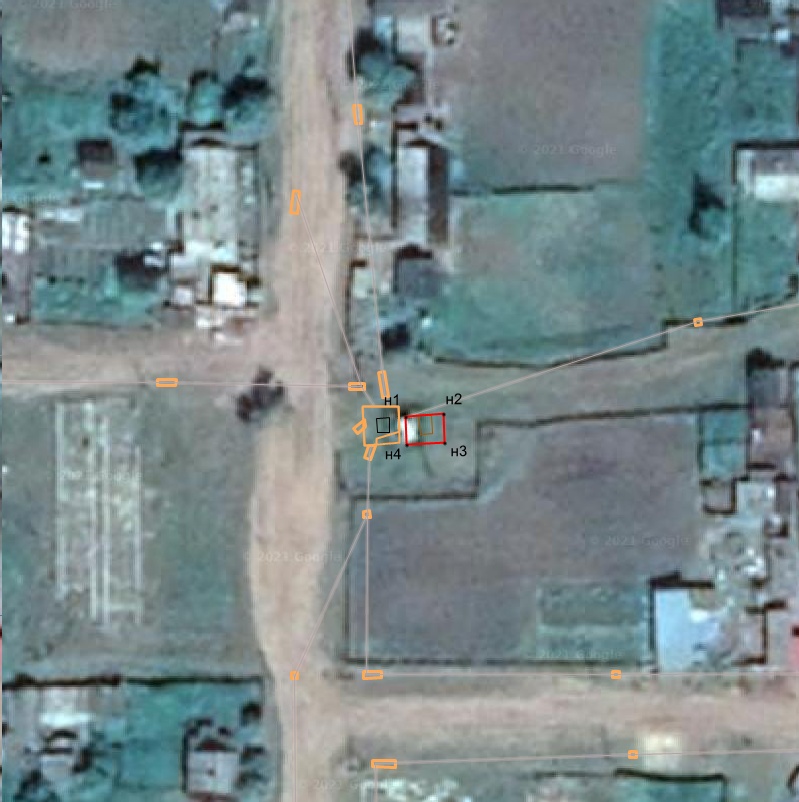 Масштаб 1:1000Условные обозначения:–образуемая граница публичного сервитута «Сооружение электроэнергетики КТПН 10/0,4 кВ №161»– граница земельного участка●н1 – характерная точка образуемой границы публичного сервитута38:21:060104– номер кадастрового квартала38:21:060104:223– кадастровый номер земельного участка 